September2021 “Encouraging a life of sobriety through spiritual & cultural resiliency”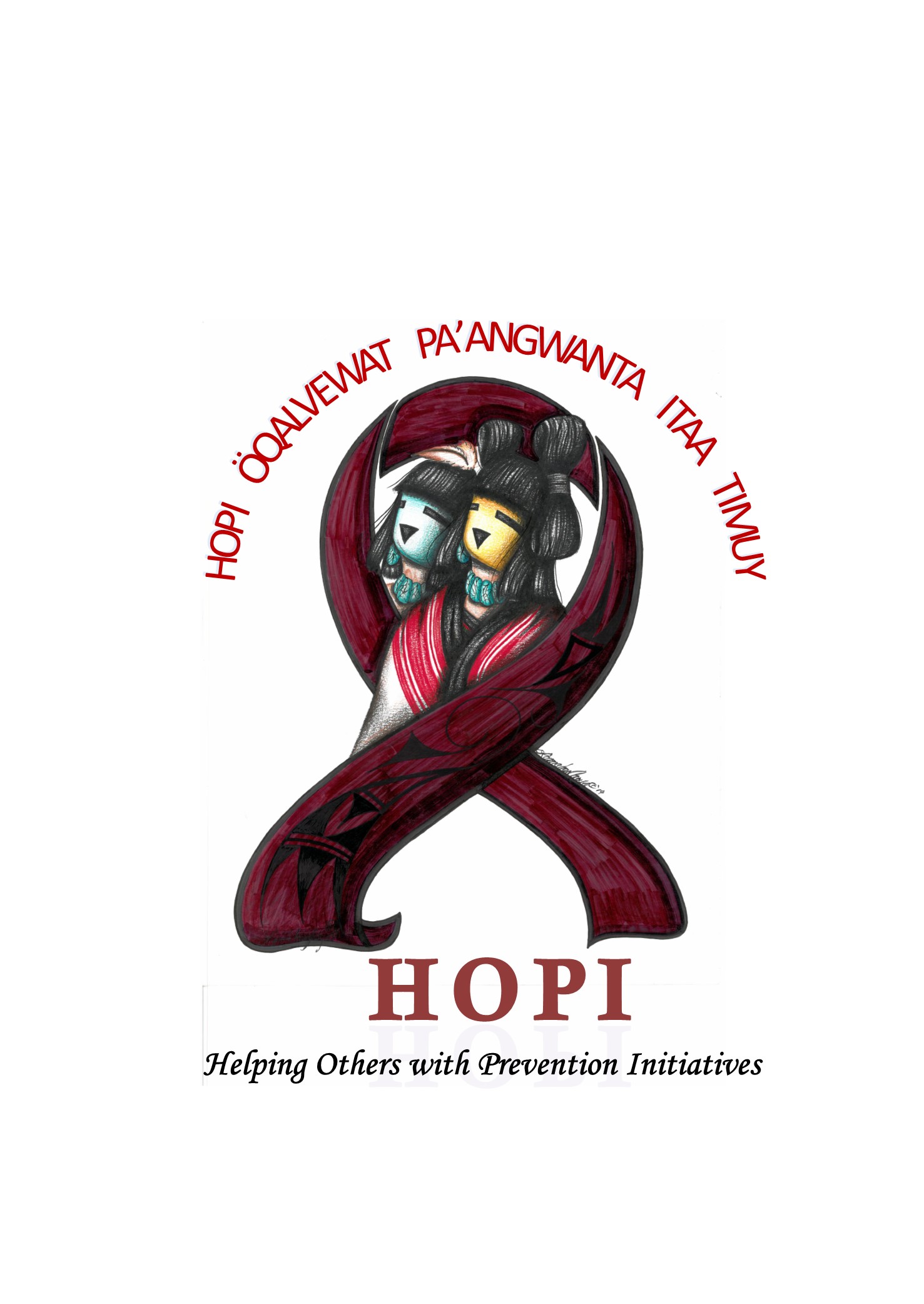 2021 “Encouraging a life of sobriety through spiritual & cultural resiliency”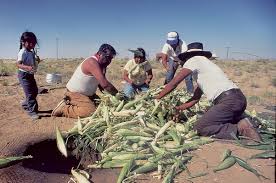                NASANMUYAWSundayMondayTuesdayWednesdayThursdayFridaySaturday1234August 31International Overdose Awareness DayI’m For Life Fun Run Moencopi @ 6PM NACA: SafeTALK training 1:30 -5pm (Flagstaff)  www.samhsa.gov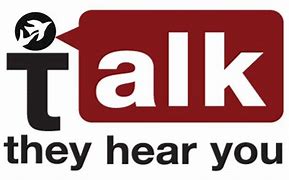 NATIONAL SUICIDE PREVENTION LIFELINE      800-273-8255Learn the FACTS!Teens.drugabuse.gov567891011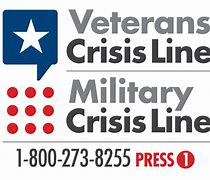 LABOR DAY HOLIDAYI’M FOR LIFE FUN RUN & WALK        Peace Academy @ 6pmINDIGENOUS YOUTH SUICIDE PREVENTION  nacainc.orgFetal Alcohol Spectrum (FAS) Disorder Day--------------------l Suicide Prevention Day “Wear Yellow”                                                       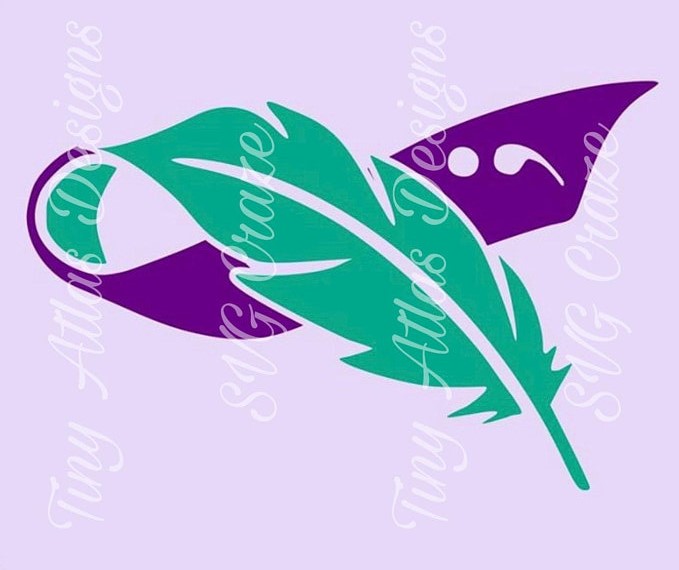 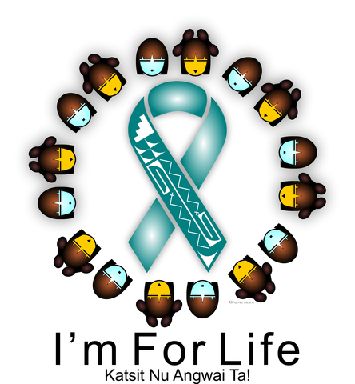 12131415161718“Talk Early, Talk Often, Get Others involved”  www.underagedrinking @samhsa.govRock your RED Shoes - FAS Outreach     @ Polacca Circle M  10:00 – 1:00Rock your RED Shoes  - FAS Outreach     @ Village Store  10:00 – 1:00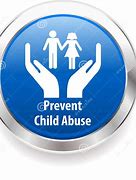 NICWA: Working with Substance Abusing Families  online: (nicwa.org)8th Annual Tribal Summit Twin Arrows Casino (Eventbrite.com)NICWA: Working with Substance Abusing Families  online: (nicwa.org)8th Annual Tribal Summit Twin Arrows Casino (Eventbrite.com)Heads Up for Students (scholastic.com)19202122232425We’re ALL in this TOGETHER   www.nimh.nih.govLoving, nurturing, & stable home environmentsSTAY HAPPY!STAY HEALTHY!STAY DRUG FREE!Rock your RED Shoes  - FAS Outreach     @ UVM Moenkopi  10:00 – 1:00 SAY NO TO DRUGS!! “Not TODAY, Not TOMORROW, Not EVER”BEHAVIORAL HEALTH CRISIS HOTLINE877-756-4090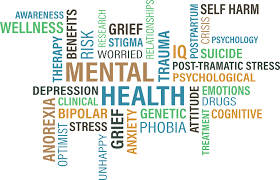 262728293024/7 online chatveteranscrisisline .net4th Annual AZ Drug Summit (online)Positive Indian Parenting 8:00 – 4pm (FMYC)------------------l    www.samhsa.gov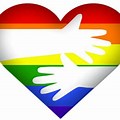 SOBRIETY & RECOVERY MONTH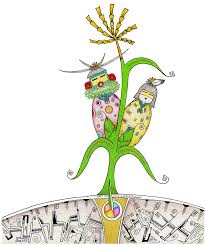 Fetal Alcohol Spectrum Disorder is Preventable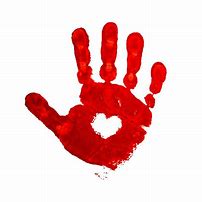 Don’t let a bad day make you feel like you have a bad life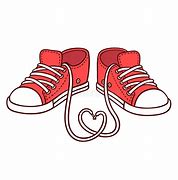 